Control Deadbeat de la posición del eje de un motor CC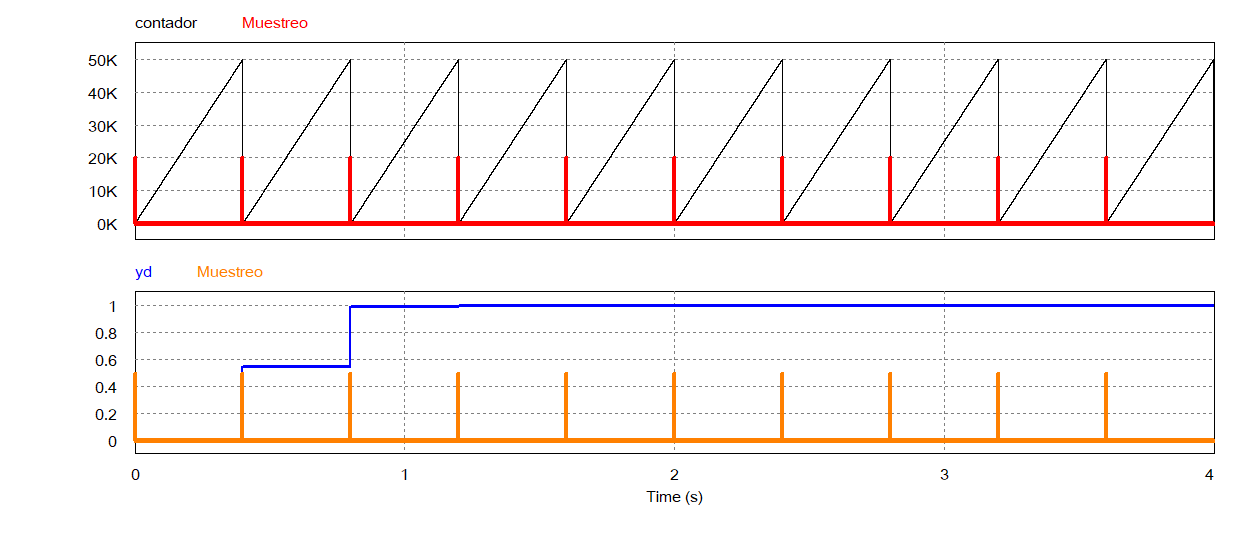 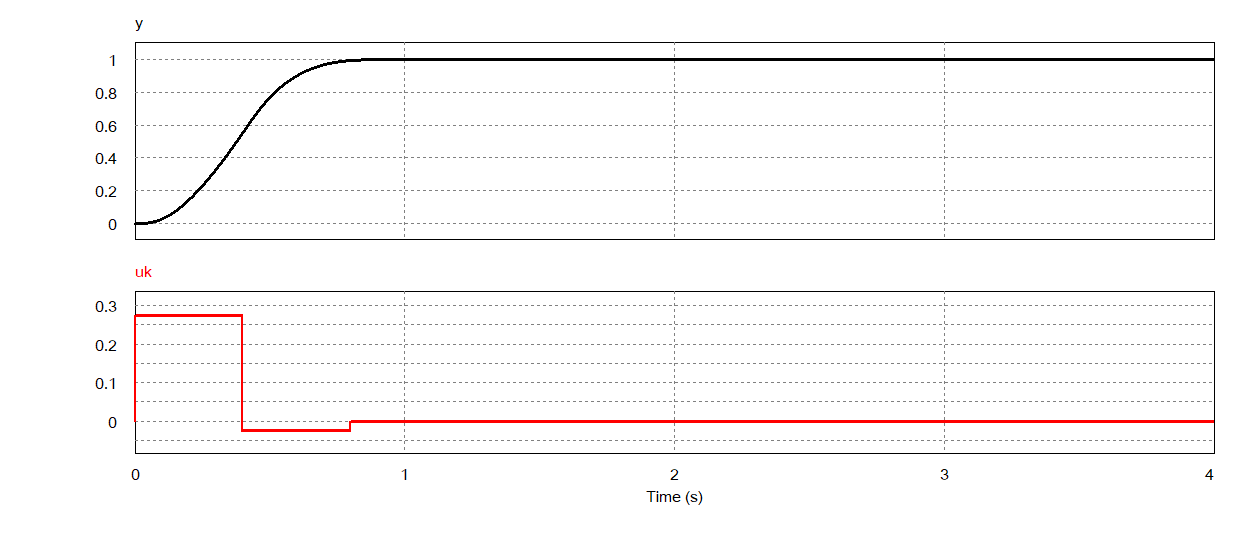 